 Welcome Back to  Lucius' fundus!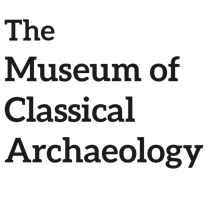 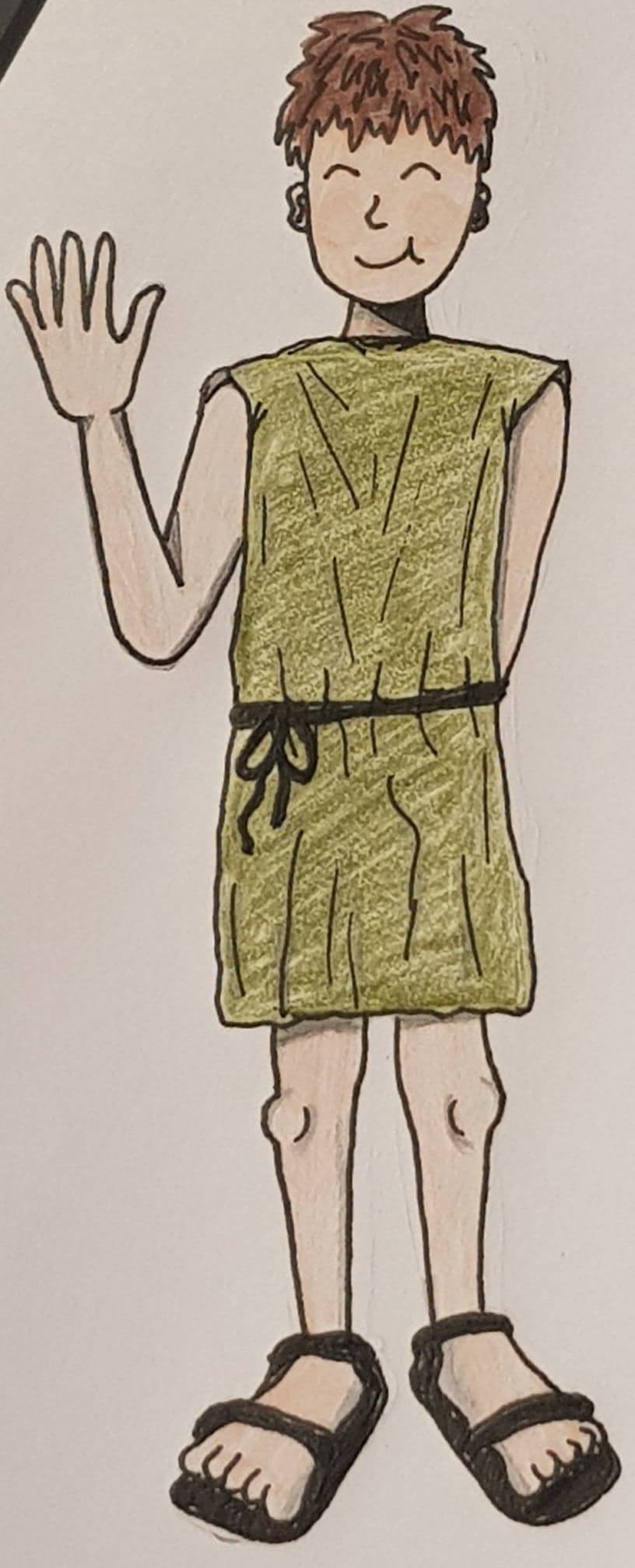 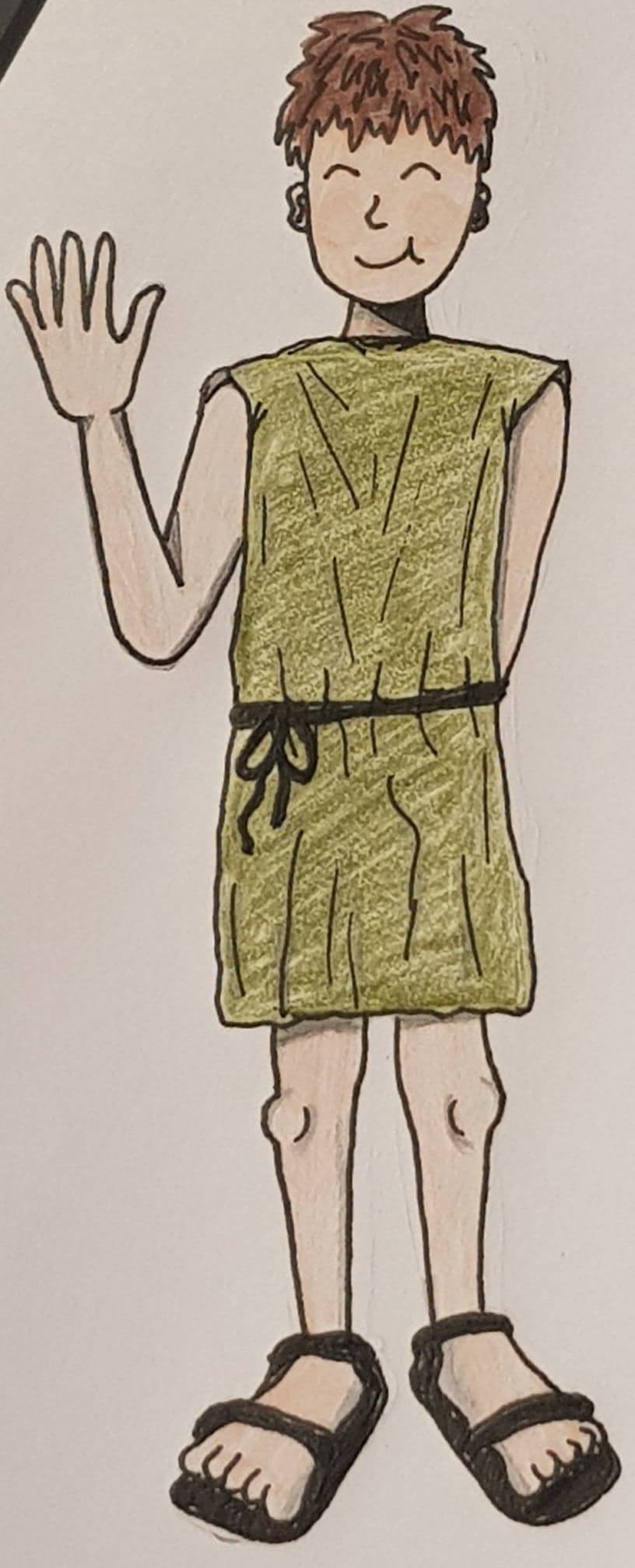 Salve!Now Lucius is going to tell us how to use verbs in Latin.Verbs are 'doing words' like, 'I do' or 'he does', and 'I eat' or 'he eats'So, by the end of this lesson you will be able to say things like:Esse - To beDo you remember what Lucius said when you first met him?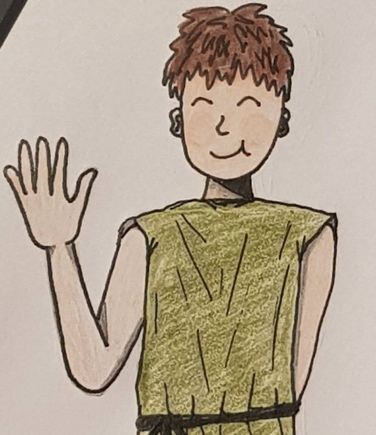 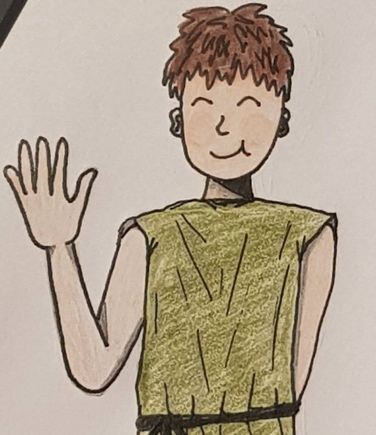 Easy, right? You already knew a Latin verb before we started.If to say 'I am', Lucius says 'sum', how can he say 'it/she/he is'?The answer is 'est'.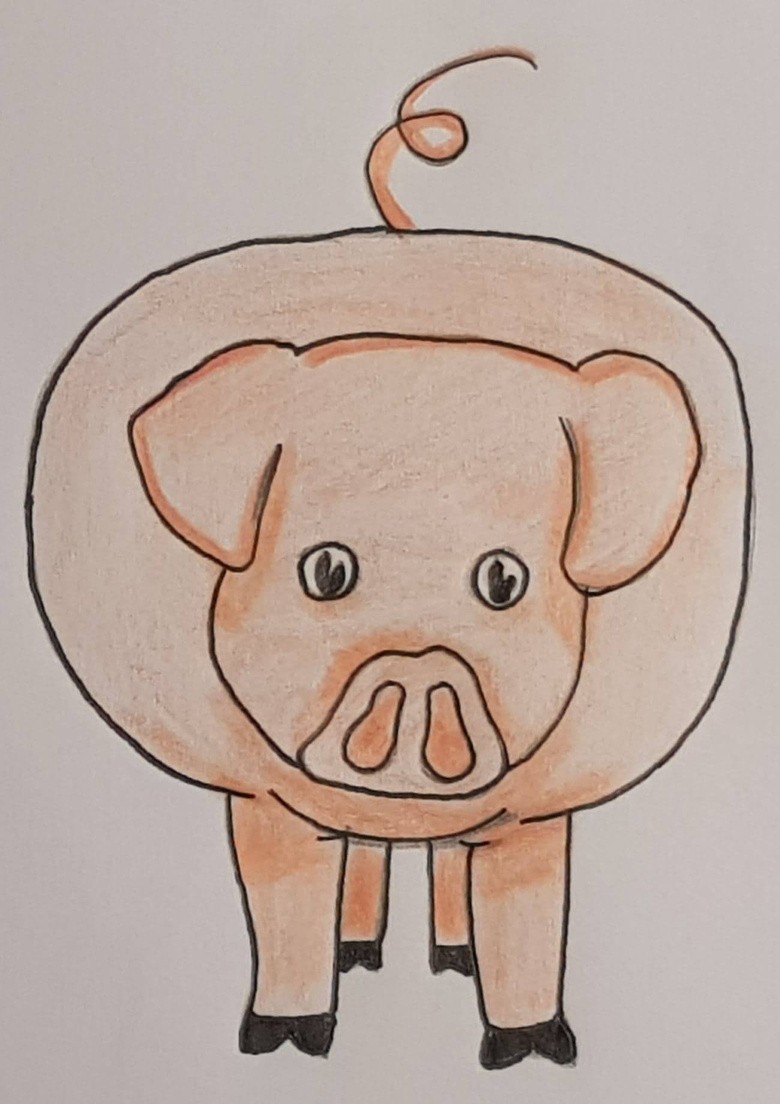 So, when Lucius sees his pig on his farm, what does he say?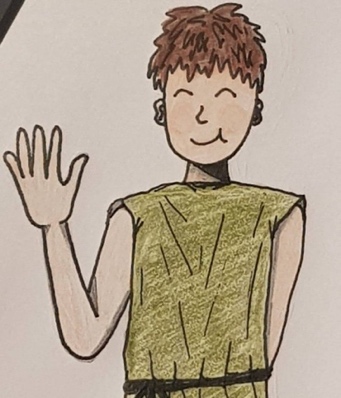 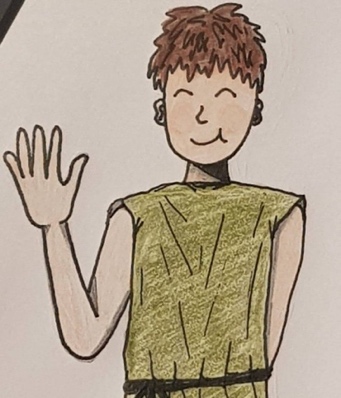 Two more verbs!Latrare = to bark, amare = to likeHow do we say ‘I bark’?First, we take 'latrare' and take away the 'are'. Then              we add an 'o'. That gives us 'latro', which means ‘I bark’!latro!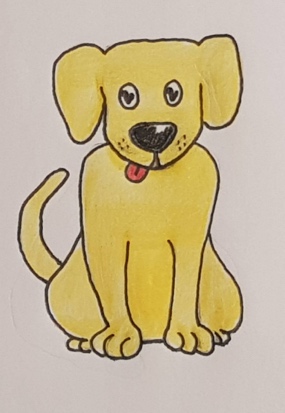 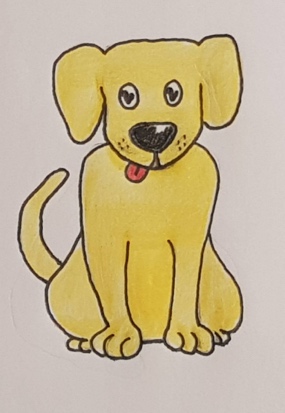 It's just like maths: latrare - are = latr     latr + o = latro, I bark!1. Can you do the same with amare? How would you say I like? Use the sum below to help you:Amare – are =                + o =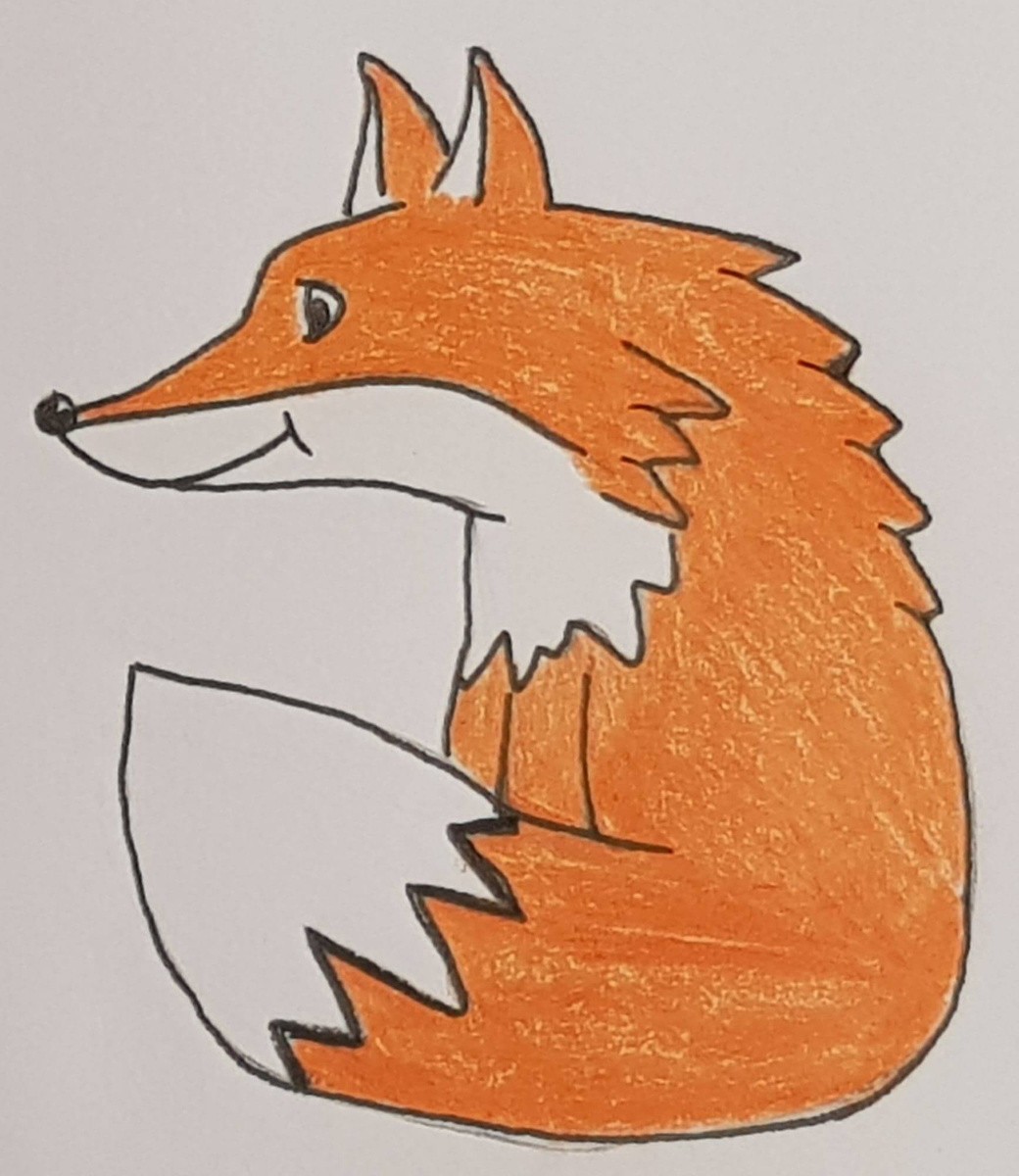 Spectare - to watch	Vocare - to call         I watch= 	        I call= Now that we can say 'I like' and 'I bark in Latin, how do we say 'she likes' or 'he  barks'?First, just like for 'I bark' we take away the ‘are’ from ‘latrare’ giving us   'latr'. But now, instead of adding 'o' we add 'at'.            So: latrare - are = latr 	latr + at = latrat, he barks!2. Can you do the same with amare? How would you say  I like? Use the sum below to help you:                                            Amare – are =          + at = Bonus 2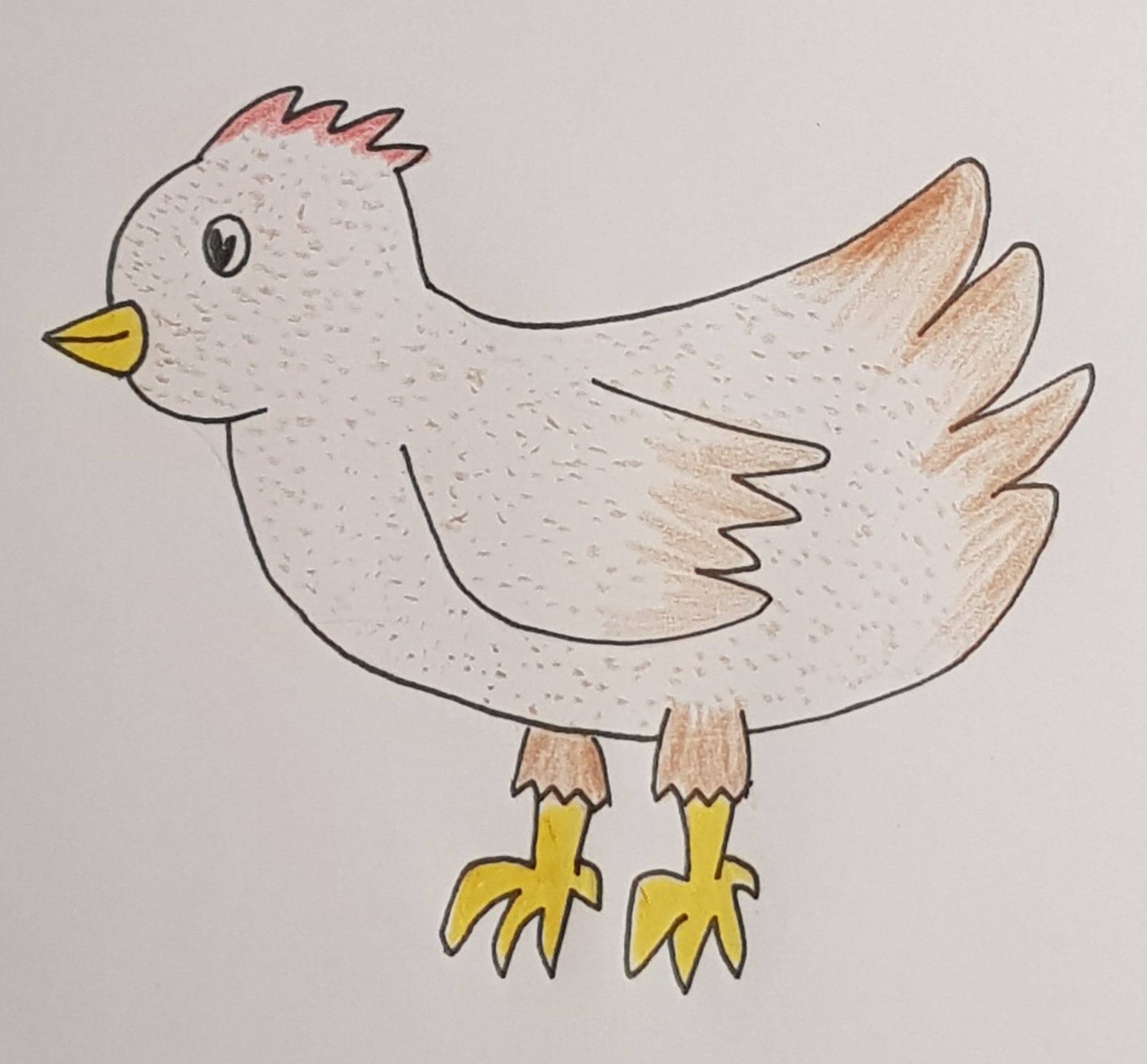 Want to try with more verbs?Ambulare – to walk. He walks=Habitare - to liveShe lives  =Phew that was a lot to learn! Let's try practicing!3. I am brown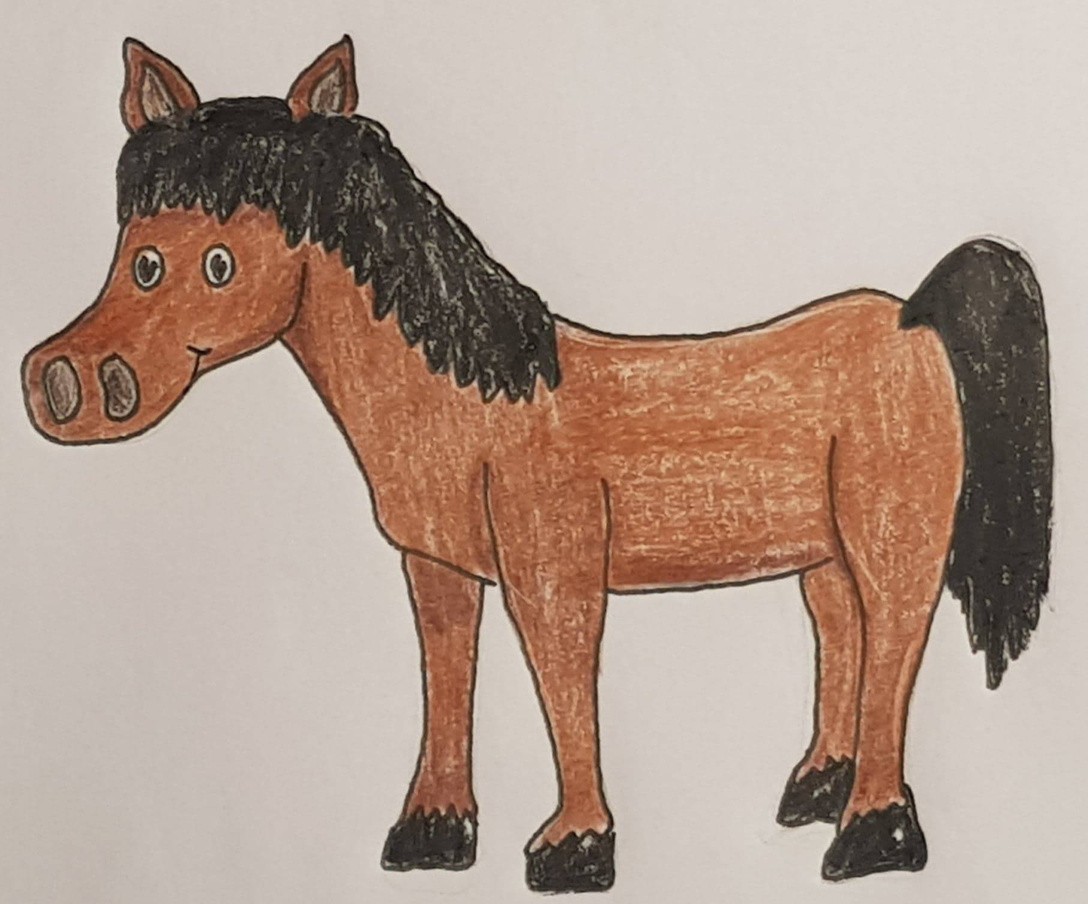 4. The horse walks_ q _ _ _	_ _ b _ _ _ _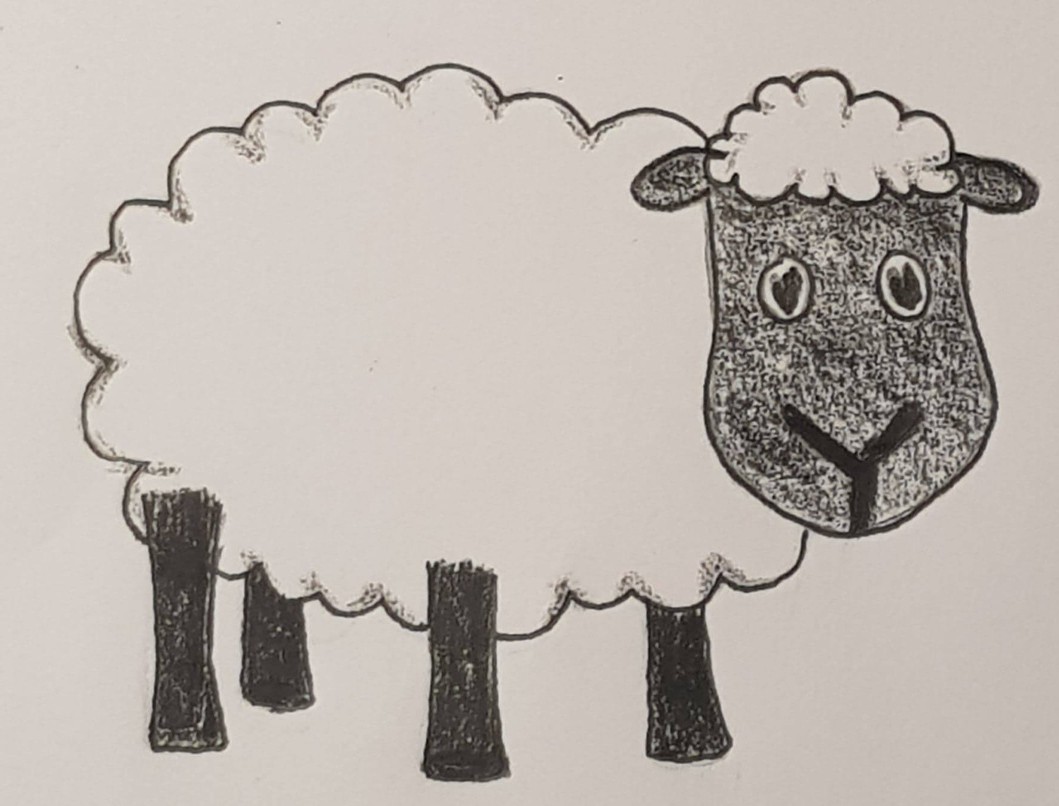 5. I watch 6. The sheep is white                                                                          O_ _ _   _ _ _   _l_ _ _7. I live on the farm              8. Lucius likes animals_ _ _ _ _	_ m_ _	animalesYou can make more sentences by combining two verbs together!Just like how in English we say 'I like to walk', Latin does the same thing!'I like to walk' in Latin is therefore 'amo ambulare'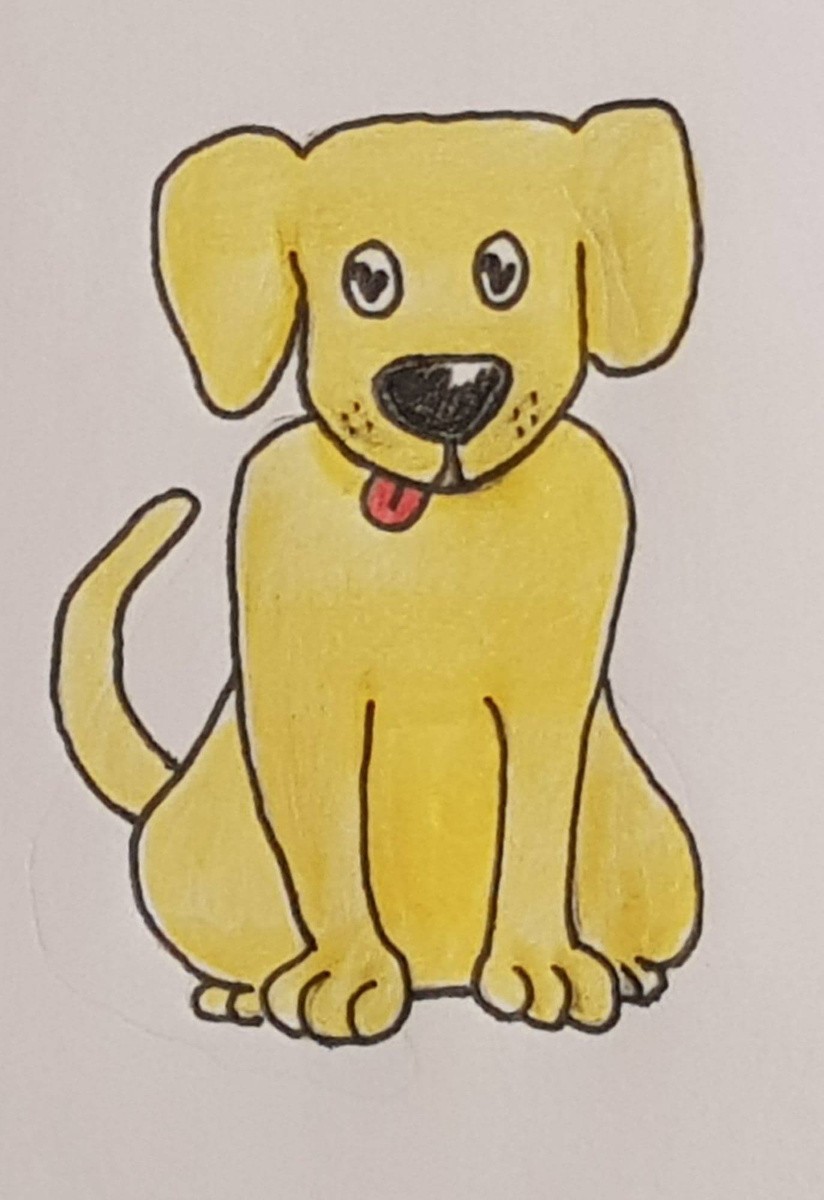 Canis amat latrare   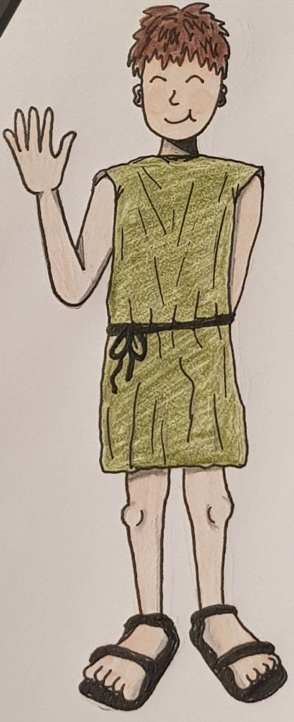 The dog likes to barkUsing the verbs you've learnt, see how many other sentences you can create!Verb Crossword!▾2▾7▸5▾4    a   e   c  b▸3▾1   t  m▸6   t